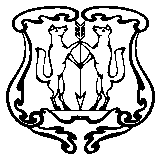 ЕНИСЕЙСКИЙ ГОРОДСКОЙ СОВЕТ ДЕПУТАТОВКрасноярского краяРЕШЕНИЕ31.03.2021                                   г. Енисейск                                           № 7-60О внесении изменений в Решение Енисейского городского Совета депутатов от 19.12.2018 № 39-306 «Об утверждении структуры администрации города Енисейска»В соответствии с Федеральным законом от 06.10.2003 № 131-ФЗ «Об общих принципах организации местного самоуправления в Российской Федерации», Постановлением Совета администрации Красноярского края от 14.11.2006 № 348-п «О формировании прогноза расходов консолидированного бюджета Красноярского края на содержание органов местного самоуправления и муниципальных органов», руководствуясьстатьями 26, 30, 32, 44 Устава города Енисейска, Енисейский городской Совет депутатовР Е Ш И Л:1. Внести изменения в пункт 2 Решения Енисейского городского Совета депутатов от 19.12.2018 № 39-306 «Об утверждении структуры администрации города Енисейска» цифры «41» заменить цифрами «43». 2. Главе города Енисейска Никольскому В.В. привести правовые акты и штатную численность администрации города в соответствие с настоящим решением.3. Решение вступает в силу со дня его опубликования в газете «Енисейск-Плюс».4. Разместить решение на официальном интернет-портале органов местного самоуправления города Енисейска www.eniseysk.com.5. Контроль над исполнением решения возложить на комиссию по обеспечению законности, правопорядка и общественной безопасности.Председатель городского 		 	                                Глава города ЕнисейскаСовета депутатов                                                                                 Н.В. Лобанова                                                                 В.В. Никольский  